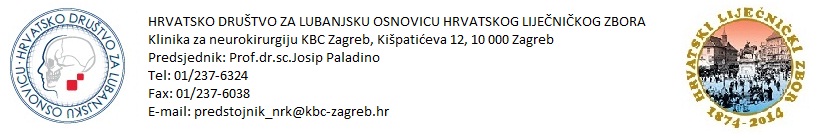 Zagreb, 24.01.2015Izvješće o cjelokupnom radu Hrvatskog društva za lubanjsku osnovicuu 2014. godiniHrvatsko društvo za lubanjsku osnovcu ( HDLO) je osnovano 20.12. 2013 god. i registrirano pri Hrvatskom liječničkom zboru. Aktivnosti Drštva tijekom 2014 god:Sastanci Uprave Društva:Upravni odbor Hrvatskog društva za lubanjsku osnovicu održao je prvi   sastanak  dana  24.02.2014 u prostorijama  KBC Zagreb. Prisustvovali su : Prof. dr. sc. Josip Paladino - predsjednik , dr. sc. Martin Jurlina – prvi podpredsjednik te prim. dr. Ante Melada –tajnik. Druga podpredsjednica prof. dr. sc. Naranđa Aljinović-Ratković je opravdano bila odsutna, ali se pridružila  sastanku nažalost nakon njegovog završetka.  Na sastanku je doneseno više prijedloga koji bi se verificirali i definirali na kasnijem službenom okupljanju Upravnog odbora.U okviru Neurokirurškog kongresa koji će biti održan u Novembru 2014 god. bi se van službenih tematskih sastanaka održala i posebna sekcija sa tematikom lubanjske osnovice. Vrijeme održavanja bi bilo u slobodnom terminu odnosno u ranim poslijepodnevnim satima - točan datum i vrijeme će se naknadno odrediti. Svoja izalaganja bi iznijeli liječnici kako neurokirurške tako i drugih specijalnosti koji se bave ovom problematikom,  prvnstveno ORL i maksilofacijalne kirurgije.Uvodno predavanje   bi održao jedan od najeminentnijih svijetskih neurokirurga koji će prisutvovati i samom Kongresu.Prije Kongresa u okviru slijedećih nekoliko mjeseci kolege sa Klinike za ORL bi organizirali i pozvano predavanje eminentnog ENT kirurga koji u ovom trenutku obnaša dužnost predsjednika WSBS - ( Prof . dr. Hartwick) , a koji je već dao načelni pristanak.Slijedeći službeni sastanak Upravnog odbora HDLO će se održati u subotu 8. 03. 2014 . Vrijeme i mjesto sastanka će biti naknadno određeno. Na tom sastanku bi se definirale neophodne organizacijske postavke koje su neophodne za rad Društva- pristupnice za članstvo, članarina, pristup ESBS te obveze prema njima itd.     Godišnji sastanak Hrvatskog društva za lubanjsku osnovicu (HDLO) i ujedno  sastanak Upravnog odbora , održan je  u Zagrebu 26.09.2014. godine u prostorijama KBC Zagreb - Edukacijski centar, dvorana Hahn, pod predsjedavanjem prof. dr. sc. Josipa Paladina te uz sudjelovanje podpredsjednika dr. sc. Martina Jurline i tajnika prim. dr. Ante Melade, te dvadesetak članova društva. Spriječena je bila druga podpredsjednica prof. dr. sc.  Aljinović koja je na službenom putu. Prikazan je  dosadašnji rad društva :1. Formirana je i aktivirana Web stranica HDLO – www.hdlo.hlz.hr koja još nije ažurirna u potpunosti, te su svi prijedlozi i primjedbe dobrodošli. 2. Članarinna za HDLO je prihvaćena u iznosu 200 kn godišnje što bi pokrilo minimum troškova  prema ESBS i HLZ.Uplatnice članovima će biti poslane poštom. 3. Tijekom Hrvatskog neurokirurškog kongresa  u novembru ove godine održat će se posebna Sekcija neurokirurgije baze lubanje na kojoj će svoja predavanja predstaviti 20-ak eminentnih svjetskih i vatskih neuro, maksilofacijalnih  te ORL kirurga.Dr. M. Jurlina je održao stručno predavanje - Terapijski pristup uzapredavalim slabo diferenciranim sino-nazalnim karcinomima - uz konstruktivnu diskusiju nazočnih nakon toga. 20.do 22.11. 2014. u Zagrebu je održan Kongres Hrvatskog neurokirurškog društva u okviru kojeg je održana i posebna Skull base sekcija.7th Congress of the Croatian Neurosurgical Society November 20-22, 2014, 12:05 - 13:35 SKULL BASE SURGERYChairpersons: Lucijan Negovetić (, ), Ante Melada ()12:05TREATMENT FOR ACOUSTIC NEURINOMAS: ITS RECENT TREND IN SEKI Y12:15SKULL BASE TUMOR SURGERY: ENDOSCOPIC ENDONASAL REMOVAL, VS. MINIMAL SKULL BASE SURGERY?, Mortazavi M, Moe K, Kim L, Ferreira M12:25SKULL BASE APPROACHES AND MICROSURGERY OF LARGE AND GIANT TUMORS OF THE POSTERIOR CRANIAL FOSSAARNAUTOVIĆ KI12:35TRANSCRANIAL OR EXTENDED TRANSSPHENOIDAL APPROACH TO CENTRAL SKULL BASE TUMORSMELADA A, Mladina R, Peterković V, Marjanović M12:45 SURGICAL APPROACH TO ANTERIOR SKULL BASEJURLINA M, Biloš J, Jednačak H12:55MULTIDISCIPLINARY APPROACH IN ENDOSCOPIC SKULL BASE SURGERYČERINA V, Rotim K, Stipić D, Grgić MV, Kalogjera L, Baudoin T13:05TRANSNASAL TRANSSPHENOIDAL APPROACH IN TREATMENT OF PITUITARY MACROADENOMA AND SPONTANEOUS IDIOPATHIC NASOLIQUORRHOEA: INITIAL EXPERIENCE IN DEPARTMENT OF HEĆIMOVIĆ I, Štimac D, Maleš J, Kčira-Fideršek V13:15MINIMALLY INVASIVE APPROACH TO ANTERIOR FOSSA MENINGEOMASNEMIR J, Mrak G, Marasanov SM, Rožanković M, Desnica A, Vukić M, Paladino J13:25SURGICAL APPROACH TO PTERYGOPALATINE AND PTERYGOMAXILLARY SPACEJURLINA M, Biloš J, Jednačak HOvime je dana prilika da se u sklopu Društva održi I prvi međunarodni sastanak posvećen lubanjskoj osnovici.Prisustovalo je više  stranih predavača, te isto toliko i vatskih nakon čega je slijedila plodonosna diskusija, te dogovoreni daljnji kontakti i programi  edukacija , što se i ostvarilo početkom 2015. godine odlaskom dr. sc. Peterkovića  na edukaciju u .Međunarodna djelovanja HDLO:Krajem lipnja 2014 god. je u Parizu održan Kongres ESBS ( European Skull Base Society). HDLO ( Hrvatsko društvo za lubanjsku osnovicu) je bilo zastupljeno sudjeovanjem prof. dr. V. Lupret, prof. dr. M. Đurić, dr. Jurlina i prim. dr A.Melada. Osnovano je novo predsjedništvo na čelu sa prof. dr. P. Tran Ba Huy- ORL kirurga iz Pariza. Također je dogovoren slijedeći Kongres koji će se održati 2016. godine u Berlinu –organizator prof. dr. Be sadašnji tajnik ESBS. Najvažnije za naše društvo se desilo tijekom zasjedanja Izvršnog komiteta na kojem smo se predstavili te podnijeli molbu za prijem u članstvo ESBS. Naša molba je usvojena te smo postali punopravni članovi sa svim pravima i dužnostima. Kako je Predsjedništvo ESBS još u formiranju, tako nismo još dobili služebnu obavijest, a ni website ESBS još nije ažurirana sa našim uključivanjem. Pismeno smo obavješteni da je to samo pitanje vremena.  Pojedinačna članarina će biti formalna - oko 10 E po članu.Na listi članstva je pedesetak liječnika svih srodnih specijalnosti kojima je poslana uplatnica u visini 200 kuna, iznos koji je određen za godišnju članarinu. Krajnji odaziv  očekujemo početkom godine.  	U međuvremenu je ažurirana i web stranica koja se može pronaći i preko Google-a. Tajnik HDLO							Predsjednik HDLO                                                                                                                              Prim. dr. Ante Melada						Prof. dr. sci. Josip Paladino                                                                                                           